                         ΨΗΦΙΣΜΑ  του  Δ.Σ. για τη στάση της  ΑΔΕΔΥ  Θεωρούμε απαράδεκτη τη στάση της πλειοψηφίας της ΑΔΕΔΥ, που συνολικά δεν σχεδίασε, δεν οργάνωσε και δεν κήρυξε  απεργία στην πιο κρίσιμη στιγμή, γνωρίζοντας ότι  η κυβέρνηση έφερνε στη βουλή ένα αντιλαϊκό πολυνομοσχέδιο, που ανάμεσά του έχει και την ουσιαστική κατάργηση του απεργιακού δικαιώματος. Αποτελεί μνημείο κυβερνητικού συνδικαλισμού και απερίφραστα το καταδικάζουμε, να αρνηθεί να καλύψει το αίτημά μας για προκήρυξη απεργιακής κινητοποίησης.. Πρόκειται για πράξη, που ικανοποιεί τις απαιτήσεις ΣΕΒ & τραπεζών, που διευκολύνει τους κυβερνητικούς σχεδιασμούς για να προχωράνε απρόσκοπτα στην τσαλαπάτηση των δικαιωμάτων μας, για να έχουν εργαζόμενους σκυφτούς και υπάκουους στην κερδοφορία τους. Και γι αυτό έχουν ιστορικές ευθύνες.Το νέο πολυνομοσχέδιο, που καταργεί το δικαίωμα στην απεργία, που οδηγεί χιλιάδες λαϊκά νοικοκυριά στους πλειστηριασμούς, που στέλνει χιλιάδες συμβασιούχους στην ανεργία και  φέρνει την υπογραφή της κυβέρνησης  ΣΥΡΙΖΑ-ΑΝΕΛ και των στρατηγικών της εταίρων, αποτελεί πρόκληση για τους εργαζόμενους και το συνδικαλιστικό κίνημα.Κυβέρνηση και ΝΔ ψήφισαν μαζί τα άρθρα για το 30ωρο και τις συγχωνεύσεις των σχολείων. Έχουν κοινό αντιλαϊκό βηματισμό μαζί με τα υπόλοιπα κόμματα που έχουν ψηφίσει μνημόνια.Οι εργαζόμενοι, που το καταψηφίσαμε στο δρόμο του αγώνα είμαστε αποφασισμένοι να το καταψηφίσουμε στη πράξη, να μην το εφαρμόσουμε.Και γι αυτό θα σταθούμε απέναντι σε κάθε έναν που θα προσπαθήσει να βάλει πλάτη στην υλοποίηση της απεργοκτόνας ρύθμισης. Θα σταθούμε απέναντι σε κάθε συνδικαλιστική ηγεσία, που θα προσπαθήσει με κάθε πρόσχημα να μας κάνει κυβερνητικούς συνοδοιπόρους, που θα βάλει πλάτη για να περάσει η αντιδραστική αξιολόγηση, που θα προσπαθήσει να τροποποιήσει, να ακυρώσει την προηγούμενη απόφαση για «αποχή» από τις διαδικασίες της αξιολόγησης.                                                   ΤΟ ΔΣ                                 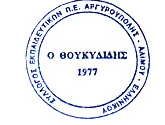 ΣΥΛΛΟΓΟΣ ΕΚΠΑΙΔΕΥΤΙΚΩΝ Π.Ε ΑΡΓΥΡΟΥΠΟΛΗΣ - ΑΛΙΜΟΥ- ΕΛΛΗΝΙΚΟΥ«Ο ΘΟΥΚΥΔΙΔΗΣ»
Κυκλάδων 7, ΑργυρούποληΠληροφ.: Χριστίνα Αγγελονίδη (2109922610/6945385686)Βάνια  Ξιφαρά(210 9913100 / 6944334752)                         
email: syllogos.pe.thoukididis@gmail.comΑργυρούπολη, 8/2/2018Αρ. Πρωτ.: 14 Προς τα Μέλη του Συλλόγου